		1200 N. Santa Rosa Avenue			Tucson, AZ  85712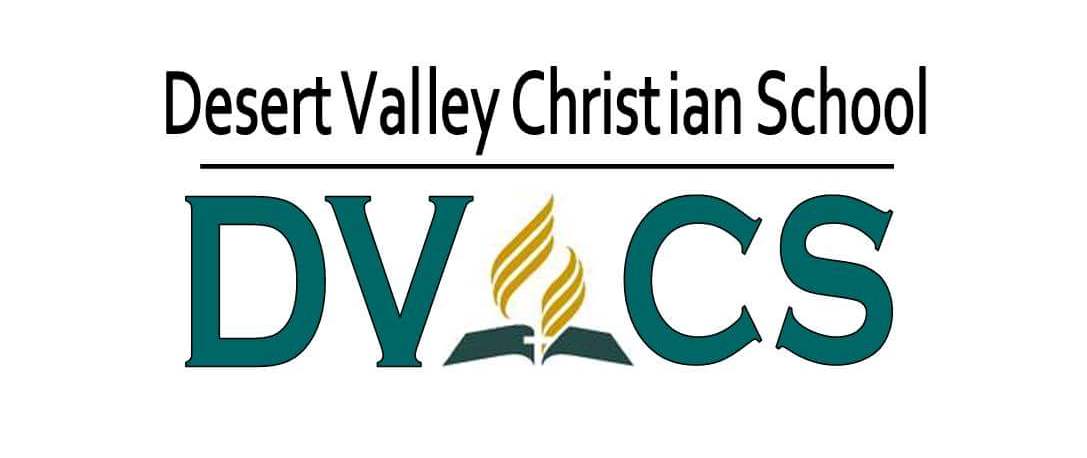 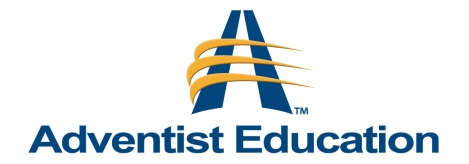 		P. O. Box 13868 / 85732		Phone:  520-795-0161		Fax:      520-795-0756MEDICATION REQUEST FORM – Non-PrescriptionStudent's Name:__________________________________________________________________________ I authorize the school to dispense the following non-prescription, over-the-counter medications to the above-identified student in the event that he/she has the following symptoms without indication of a major underlying illness.CHECK ALL THAT APPLY:1.	Headache of short duration and moderate severity*	_____		Acetaminophen (Tylenol)	_____		Ibuprofen (Advil, Motrin, etc.)	_____		None of the above2.	Nausea, vomiting, diarrhea, gas pains*	_____		Antacid (Tums, Rolaids)	_____		Pepto-Bismol	_____		None of the above 3.	Cold, flu-like symptoms, including fever, sore throat*	_____		Acetaminophen (Tylenol)	_____		Throat Lozenges	_____		Cold/Flu Relief Medicine	_____		None of the above 4.	Allergy Symptoms, including itchy eyes, runny nose*	_____		Benadryl	_____		None of the above 5.	Menstrual cramps of moderate severity*	_____		Acetaminophen (Tylenol)	_____		Ibuprofen (Advil, Motrin, etc.)	_____		None of the above 6.	Mild environmental allergic reaction*	_____		Benadryl Cream	_____		Gold Bond Cream	_____		None of the above Continued on Back7.	Stinging, itching eyes from allergies or other mild eye irritation*	_____		Saline Solution (eye drops)	_____		None of the above 8.	Minor cuts and abrasions*	_____		Antibiotic Cream	_____		None of the above My child can*:	_____		Swallow pills	_____		Take liquid	_____		None of the above Are there any other over-the-counter medications you will allow your child to take that are NOT listed above?  If so, please list them here:__________________________________________________________________ Parent Signature:_______________________________________		Date:____________________*Required fieldsThis form must be completed each year.Rev. 6/19